АДМИНИСТРАЦИЯ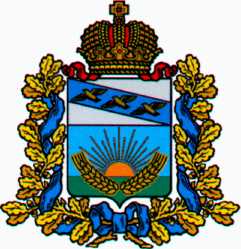 СОЛНЦЕВСКОГО РАЙОНА КУРСКОЙ ОБЛАСТИП О С Т А Н О В Л Е Н И ЕО внесении изменений в муниципальную программуСолнцевского района Курской области«Энергосбережение и повышение энергетической эффективности в Солнцевском районе Курской области»В соответствии со статьей 179 Бюджетного кодекса Российской Федерации, постановлением Администрации Солнцевского района Курской области от 06.11.2013 г. № 585 «Об утверждении Порядка разработки, реализации и оценке эффективности муниципальных программ Солнцевского района Курской области» и постановлением Администрации Солнцевского района Курской области от 05.11.2014 г. № 543 «Об утверждении перечня муниципальных программ Солнцевского района Курской области», Администрация Солнцевского района Курской области ПОСТАНОВЛЯЕТ:1. Внести в муниципальную программу Солнцевского района Курской области «Энергосбережение и повышение энергетической эффективности в Солнцевском районе Курской области», утверждённую постановлением Администрации Солнцевского района Курской области от 30.06.2021 г. № 286, следующие изменения:1.1. В паспорте муниципальной программы позицию «Объёмы бюджетных ассигнований программы» изложить в следующей редакции:1.2. Приложение № 2 «Ресурсное обеспечение муниципальной программы Солнцевского района Курской области «Энергосбережение и повышение энергетической эффективности в Солнцевском районе Курской области» изложить в новой редакции (прилагается).1.3. В паспорте муниципальной подпрограммы «Энергосбережение и повышение энергетической эффективности в Солнцевском районе Курской области» позицию «Объёмы бюджетных ассигнований подпрограммы» изложить в следующей редакции:2. Управлению инвестиционной политики, экономики, архитектуры, строительства, имущественных и земельных правоотношений Администрации Солнцевского района Курской области (Никифорова Л.В.) обеспечить размещение данного постановления на официальном сайте Администрации Солнцевского района Курской области в 2-х недельный срок со дня подписания настоящего постановления.3. Контроль за исполнением настоящего постановления оставляю за собой.4. Постановление вступает в силу со дня его подписания.Глава Солнцевского района                                                                  Г.Д. ЕнютинПриложение № 1к муниципальной программеСолнцевского района Курской области«Энергосбережение и повышение энергетическойэффективности в Солнцевском района Курской области»Ресурсное обеспечение муниципальной программы Солнцевского района Курской области «Энергосбережение и повышение энергетической эффективности в Солнцевском района Курской области»тыс. руб.ОТ30.12.2021№642Курская область, 306120, пос. СолнцевоКурская область, 306120, пос. СолнцевоКурская область, 306120, пос. СолнцевоОбъемы бюджетных ассигнований программыОбъем бюджетных ассигнований на реализацию муниципальной программы в 2021-2024 годах за счет средств местного бюджета составляет 487,722 тыс. рублей, в том числе:в 2021 году – 472,722 тыс. рублей;в 2022 году – 15 тыс. рублей;в 2023 году – 0 тыс. рублей;в 2024 году – 0 тыс. рублей.Объем бюджетных ассигнований на реализацию муниципальной подпрограммы в 2021-2024 годах за счет средств местного бюджета составляет 487,722 тыс. рублей, в том числе:в 2021 году – 472,722 тыс. рублей;в 2022 году – 15 тыс. рублей;в 2023 году – 0 тыс. рублей;в 2024 году – 0 тыс. рублей.Объемы и источники финансирования подпрограммыОбщий объем финансирования по подпрограмме 1 составит 487,722 тыс. рублей, в том числе по годам: в 2021 году – 472,722 тыс. рублей;в 2022 году – 15 тыс. рублей;в 2023 году – 0 тыс. рублей;в 2024 году – 0 тыс. рублей.В ходе реализации Подпрограммы отдельные мероприятия могут уточняться, а объем финансирования подлежит корректировке с учетом утвержденных расходов местного бюджета.Наименование программы, подпрограммыИсточники финансирования, направление расходовГРБСРзПРЦСПВРВсего за период реализации Программыв т.ч. по годамв т.ч. по годамв т.ч. по годамв т.ч. по годамНаименование программы, подпрограммыИсточники финансирования, направление расходовГРБСРзПРЦСПВРВсего за период реализации Программы2021 г.2022 г.2023 г.2024 г.Муниципальная программа Солнцевского района Курской области «Энергосбережение и повышение энергетической эффективности в Солнцевском района Курской области»Всего05 0 0000000487,722472,72215,000Подпрограмма «Энергосбережение в Солнцевском районе Курской области»05 1 0000000487,722472,72215,000Основное мероприятие «Реализация энергосберегающих мероприятий в муниципальном секторе, жилищном фонде Солнцевского района Курской области»001011305 1 010000015,015,015,000Мероприятия в сфере энергосбережения001011305 1 01С143415,015,015,000Закупка товаров, работ и услуг для обеспечения государственных (муниципальных) услуг001011305 1 01 С143420015,015,015,000Основное мероприятие «Реализация энергосберегающих мероприятий в муниципальном секторе, жилищном фонде Солнцевского района Курской области»003011305 1 0100000457,722457,722000Мероприятия в сфере энергосбережения003011305 1 01С1434457,722457,722000Закупка товаров, работ и услуг для обеспечения государственных (муниципальных) услуг003011305 1 01 С1434200457,722457,722000